							Św. Wojciech, 21 października  2021 r.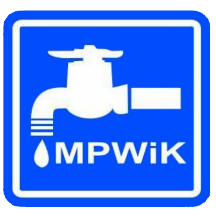 Międzyrzeckie Przedsiębiorstwo Wodociągów i Kanalizacji Sp. z o.o.Św. Wojciech 46OPIS PRZEDMIOTU ZAMÓWIENIANumer postępowania:   07/2021/SUWZamawiający: Międzyrzeckie Przedsiębiorstwo Wodociągów i Kanalizacji Sp. z o.o.,         Św. Wojciech 46, 66-300 – MiędzyrzeczPrzedmiotem zamówienia jest: pobranie i zbadanie jakości wody uzdatnionej ze Stacji Uzdatniania Wody zlokalizowanych na terenie gm. Międzyrzecz w ramach monitoringu substancji promieniotwórczych.Istotne warunki zamówienia:- pełen zakres analiz zgodnych z akredytacją wydana przez PCA.- termin realizacji zamówienia: do 30.11.2021 r.Cel badania: obszar regulowany prawnie – rozporządzenie Ministra Zdrowia z dnia 7 grudnia 2017 r. w sprawie jakości wody przeznaczonej do spożycia przez ludzi                     (Dz. U. z 2017 r., poz. 2294).Adres wykonania usługi: teren gm. Międzyrzecz.Kontakt : Maślewski MarekTel.   095 741 23 57                                                                                                                                         Fax : 095 742 76 24                                                                                                                                                            kom. 697 700 256                                                                                                                                                              e-mail : m.maslewski@mpwik.org                                                                                                                          W załączeniu:                                                                                                                           1. Zakres parametrów.2. Wykaz ujęć wody.Załącznik nr 1.Zakres parametrów do badania:1. Radon2. Tryt3. Izotop radu Ra-2264. Izotop radu Ra-228Załącznik nr 2.Wykaz ujęć wodyLp.MiejscowośćMiejsce pobrania próbkiPunkt poboru próbki 1.MiędzyrzeczStacja Uzdatniania Wody ul. Wybudowanie 53Wyznaczony punkt czerpalny wody uzdatnionej z ujęcia2.BukowiecStacja Uzdatniania WodyWyznaczony punkt czerpalny wody uzdatnionej z ujęcia3.BobowickoStacja Uzdatniania WodyWyznaczony punkt czerpalny wody uzdatnionej z ujęcia4.KarolewoStacja Uzdatniania WodyWyznaczony punkt czerpalny wody uzdatnionej z ujęcia5.KalskoStacja Uzdatniania WodyWyznaczony punkt czerpalny wody uzdatnionej z ujęcia6.RojewoStacja Uzdatniania WodyWyznaczony punkt czerpalny wody uzdatnionej z ujęcia7.GłębokieStacja Uzdatniania WodyWyznaczony punkt czerpalny wody uzdatnionej z ujęcia8.KurskoStacja Uzdatniania WodyWyznaczony punkt czerpalny wody uzdatnionej z ujęcia9.WysokaStacja Uzdatniania WodyWyznaczony punkt czerpalny wody uzdatnionej  z ujęcia10.PniewoStacja Uzdatniania WodyWyznaczony punkt czerpalny wody uzdatnionej z ujęcia11.KęszycaHydroforniaWyznaczony punkt czerpalny wody uzdatnionej z ujęcia12.Kęszyca LeśnaStacja Uzdatniania WodyWyznaczony punkt czerpalny wody uzdatnionej z ujęcia